КУБАНЬ – КРАЙ СИЛЬНЫХ, УМНЫХ, ТРЕЗВЫХ!Уважаемые жители Апшеронского района!Приглашаем Вас принять участие в культурно-массовых мероприятиях.Не оставайтесь равнодушными к проблеме наркомании!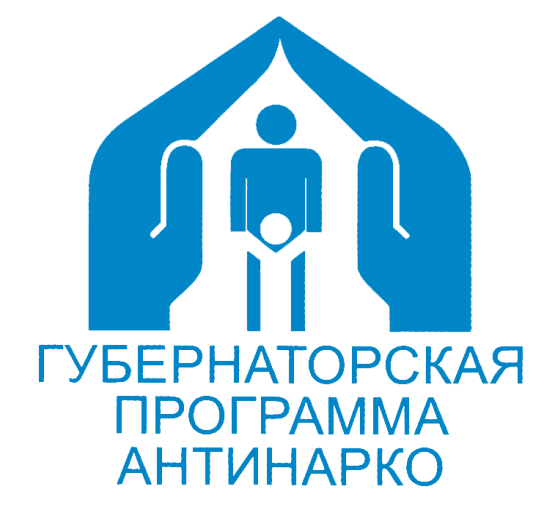 В учреждениях молодежной политикиВ учреждениях образованияВ учреждениях культурыВ учреждениях физкультуры и спорта№п/пНазвание мероприятияМесто проведения(поселение, улица, номер строения, учреждения)Время проведения1.Антинаркотическая акция по раздаче информационных листовок по профилактики наркоманииАпшеронский район,г. Апшеронск,ул.Спорта, 2Муниципальное автономное учреждение «Городской парк культуры и отдыха «Юность» 14.07.2017г. 13-30№п/пНазвание мероприятияМесто проведения(поселение, улица, номер строения, учреждения)Время проведения1.Просмотр видеороликов о здоровом образе жизниАпшеронский район,п.Нефтегорск,ул. Школьная,8 (1 корпус) МБОУСОШ № 20 11.07. 2017 г.12-00 2.Просмотр видеороликов антинаркотической направленностиАпшеронский район,ст. Нефтяная , ул. Красная 132 МБОУООШ № 9 14.07.2017г.10-003.Почему я говорю «Нет!» наркотикам». Диспут. Просмотр презентации я говорю «Нет!» наркотикам Апшеронский район,ст.Кубанская, ул.Школьная, 10 МБОУООШ № 1618.07.2017г. 11-004.Веселые старты «Мы - спортомдух и тело развиваем!»Апшеронский район,ст. Тверская, ул. Центральная 116 МБОУСОШ № 1720.07.2017г. 11-005.1. Просмотр видеороликов о ЗОЖ;2. «Эстафета здоровья»Апшеронский район,п. Ерик,ул. Школьная, 18 МБОУСОШ № 1028.07.2017г.10-00 №п/пНазвание мероприятияМесто проведения(поселение, улица, номер строения, учреждения)Время проведения1.«Нарисовать мечту», тематическая беседа, просмотр соцроликаАпшеронский район,г.Апшеронск, ул.Ленина,28 Муниципальное автономное учреждение «Районный Дом культуры» 03.07.201711-002.«Формула будущего: Молодежь + здоровье», спортивно-игровая программаАпшеронский район,г.Апшеронск, ул.Заводская,5Апшеронский детский оздоровительный лагерь19.07.201711-00№п/пНазвание мероприятияМесто проведения(поселение, улица, номер строения, учреждения)Время проведения1.Всекубанский турнир по футболу на Кубок губернатора Краснодарского края среди детских дворовых командАпшеронский район,г.Апшеронск, ул. Спорта, 2Стадион «Труд»с 3 по 5 июля 2017 г.с 10.00 час.